GMINA LIPNO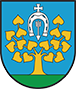 ul. Mickiewicza 29, 87-600 Lipnotel. (54) 288 62 00; fax (54) 287 20 48;e-mail: lipno@uglipno.pl;   www.uglipno.plLipno, dnia 15.11.2023 r.RGK.271.29.2023INFORMACJAo wyborze najkorzystniejszej oferty oraz o wynikach postępowania o udzielenie zamówienia publicznego prowadzonego w trybie podstawowymNa podstawie art. 253 ust. 1 i 2 ustawy z dnia 11 września 2019 r. - Prawo zamówień publicznych (Dz.U.2023.1605 t.j.), Zamawiający - Gmina Lipno, informuje o wynikach postępowania o udzielenie zamówienia publicznego prowadzonego w trybie podstawowym bez negocjacji pn. „Budowa ogólnodostępnej i niekomercyjnej infrastruktury rekreacyjnej w postaci dwóch placów zabaw w miejscowości Radomice i Maliszewo gm. Lipno”. Część I zamówienia: Budowa obiektu małej architektury w miejscu publicznym - Plac zabaw przy Zespole Szkół im. Marii Konopnickiej w Radomicach.Najkorzystniejsza oferta wybrana przez Zamawiającego:Pozostałe oferty Wykonawców, niepodlegające wykluczeniu lub odrzuceniu:Oferty Wykonawców podlegające wykluczeniu lub odrzuceniu: brakOferta Weran Sp. z o.o., ul. Nowodworska 12/ 9, 54-433 Wrocław spełnia wszystkie wymogi formalne zawarte w SWZ oraz w trakcie oceny ofert otrzymała największą ilość punktów zgodnie z założonymi kryteriami oceny.UzasadnienieZgodnie z art. 239 ust. 1 ustawy Pzp - zamawiający wybiera ofertę najkorzystniejszą na podstawie kryteriów oceny ofert określonych w dokumentacji zamówienia. Oferta wybranego Wykonawcy spełnia wszystkie wymogi zawarte w Specyfikacji Warunków Zamówienia, jest zgodna z ustawą Pzp oraz w trakcie oceny ofert spełniła wszystkie wymagania Zamawiającego i uzyskała łącznie największą liczbę punktów spośród ofert nie odrzuconych.Ponadto informujemy, że umowa w sprawie zamówienia publicznego zostanie zawarta w terminie określonym w art. 308 ust. 2 ustawy Pzp.Z-up. Wójta Gminy Lipnomgr Grzegorz Andrzej KoszczkaNrofertyNazwa i adres wykonawcyCenaDługość okresu udzielanej gwarancjiŁączna ilość uzyskanychpunktów1Weran Sp. z o.o.ul. Nowodworska 12/ 9, 54-433 Wrocław60,0040,00100,00NrofertyNazwa i adres wykonawcyCenaDługość okresu udzielanej gwarancjiŁączna ilość uzyskanychpunktów3.Grupa EPX Paweł Matera39-205 Pustków, 28838,9940,0078,994Grupa Magic Garden Sp. z o.o.88-100 Inowrocław, ul. Dworcowa 52-5433,6040,0073,605Simba Group Sp. z o.o., ul. Zimna 15, 20-204 Lublin36,5840,0076,586Argon Klaudiusz Półtorak,ul. Grunwaldzka 121/86, 37-700 Przemyśl36,1240,0076,127GOCiN Sp. z o. o.ul. Borki 10, 37-300 Leżajsk58,7140,0098,718Royal Play Łukasz PiotrowskiKańkowo 72c, 07-320 Małkinia Górna49,3040,0089,30